Quiz over Ruminants and Non RuminantsWhat is a ruminant?What is a monogastric (non-ruminant)?Label the four parts of a ruminant stomach.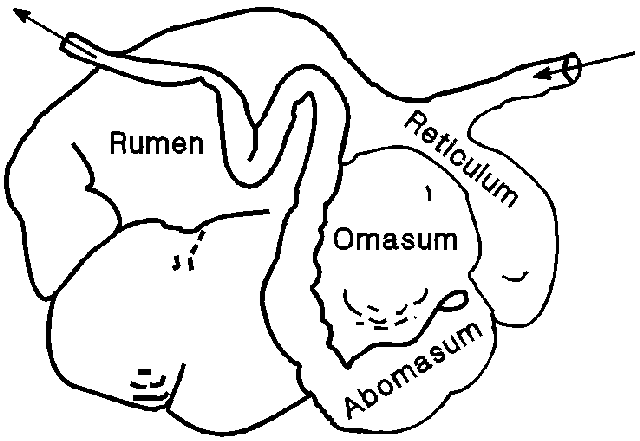 4. Functions of the digestive system of animals include?	1.	2.	3.	4.	5.5. What are the four parts of a monogastric stomach?	1.	2.	3.	4.6. Monogastric systems have a ____________ stomach structure and only one compartment. 7. Some animals with monogastric digestive systems are __________ and rabbits. ___________ also have monogastric digestive systems. 